25.06.2020  № 1112О реорганизации муниципального бюджетного дошкольного образовательного учреждения «Детский сад № 48 «Ладушки» города Чебоксары Чувашской Республики путем присоединения к нему муниципального бюджетного дошкольного образовательного учреждения «Детский сад № 35 «Колобок» города Чебоксары Чувашской РеспубликиВ соответствии со статьями 57 - 60 Гражданского кодекса Российской Федерации, Федеральным законом от 24.07.1998 № 124-ФЗ «Об основных 
гарантиях прав ребёнка в Российской Федерации», Федеральным законом от 03.11.2006 № 174-ФЗ «Об автономных учреждениях», Федеральным 
законом от 29.12.2012 № 273-ФЗ «Об образовании в Российской Федерации», приказом Министерства образования и молодежной политики Чувашской Республики от 22.01.2014 № 91 «Об утверждении Порядка проведения 
оценки последствий принятия решения о реорганизации или ликвидации 
государственной образовательной организации Чувашской Республики, 
муниципальной образовательной организации, включая критерий этой оценки (по типам данных образовательных организаций), порядка создания 
комиссии по оценке последствий такого решения и подготовки ею заключений», постановлением администрации города Чебоксары от 08.12.2009 № 279 «Об утверждении Порядка создания, реорганизации и ликвидации муниципальных образовательных организаций города Чебоксары», заключением комиссии по оценке последствий принятия решения о реорганизации или ликвидации муниципальных образовательных организаций города Чебоксары от 10 июня 2020 года администрация города Чебоксары   п о с т а н о в л я е т:1. Реорганизовать муниципальное бюджетное дошкольное образовательное учреждение «Детский сад № 48 «Ладушки» города Чебоксары Чувашской Республики (далее – МБДОУ  «Детский сад № 48 «Ладушки» г. Чебоксары), расположенное по адресу: Чувашская Республика, город Чебоксары, ул. Чапаева, д. 24 А, путем присоединения к нему муниципального бюджетного дошкольного образовательного учреждения «Детский сад № 35 «Колобок» города Чебоксары Чувашской Республики (далее – МБДОУ «Детский сад № 35 «Колобок» г. Чебоксары), расположенного по адресу: Чувашская Республика, город Чебоксары, ул. Николаева, д. 7.2. Установить, что МБДОУ «Детский сад № 48 «Ладушки» г.Чебоксары является правопреемником МБДОУ «Детский сад 35 «Колобок» г.Чебоксары.3. Утвердить план мероприятий по реорганизации МБДОУ  «Детский сад № 48 «Ладушки» г. Чебоксары путем присоединения к нему МБДОУ 
«Детский сад № 35 Колобок» г. Чебоксары согласно приложению к настоящему постановлению.4. Управлению образования администрации города Чебоксары  (Захаров Д.А.) обеспечить осуществление в установленном порядке 
необходимых организационно-правовых действий, связанных с реорганизацией МБДОУ  «Детский сад № 48 «Ладушки» г. Чебоксары.5. Чебоксарскому городскому комитету по управлению имуществом (Васильев Ю.А.) внести соответствующие изменения в Единый реестр муниципальной собственности города Чебоксары.6. Управлению информации, общественных связей и молодежной политики администрации города Чебоксары опубликовать настоящее постановление в средствах массовой информации.7. Настоящее постановление вступает в силу со дня официального опубликования.8. Контроль за исполнением настоящего постановления возложить на заместителя главы администрации города Чебоксары по социальным вопросам.Глава администрации города Чебоксары				        А.О. ЛадыковУТВЕРЖДЕНпостановлением администрации города Чебоксарыот 25.06.2020 № 1112План мероприятийпо  реорганизации МБДОУ «Детский сад № 48 «Ладушки» г. Чебоксары 
путем присоединения к нему МБДОУ «Детский сад № 35 «Колобок» г. Чебоксары ___________________________________________________Чăваш РеспубликиШупашкар хулаАдминистрацийěЙЫШĂНУ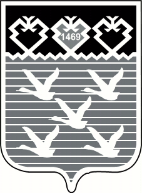 Чувашская РеспубликаАдминистрациягорода ЧебоксарыПОСТАНОВЛЕНИЕ№ п/пМероприятияСрокиОтветственныйУведомление в письменной форме ИФНС по городу Чебоксары о начале процедуры реорганизации МБДОУ  «Детский сад № 48 «Ладушки» 
г. Чебоксары путем присоединения к нему МБДОУ «Детский сад 35 «Колобок» г. Чебоксары (далее-реорганизация МБДОУ  «Детский сад № 48 «Ладушки» 
г. Чебоксары), в том числе о форме реорганизации с приложением решения о реорганизациив течение 3-х рабочих дней со дня подписания настоящего постановленияЗаведующиеМБДОУ «Детский сад № 48 «Ладушки» г. Чебоксары,МБДОУ «Детский сад № 35 «Колобок» г. ЧебоксарыУведомление   кредиторов о начале реорганизацииМБДОУ  «Детский сад № 48 «Ладушки» г. Чебоксарыв течение 5-ти рабочих дней со дня направления уведомления о начале процедуры реорганизации ИФНС по городу ЧебоксарыЗаведующиеМБДОУ «Детский сад № 48 «Ладушки» г. Чебоксары,МБДОУ «Детский сад № 35 «Колобок»  г. ЧебоксарыИнформирование родителей (законных представителей) воспитанников о реорганизации МБДОУ «Детский сад № 48 «Ладушки» г. Чебоксарыв течение 14календарных дней со дня подписания 
настоящего постановленияЗаведующиеМБДОУ «Детский сад № 48 «Ладушки» г. Чебоксары,МБДОУ «Детский сад № 35 «Колобок» г. ЧебоксарыПисьменное уведомление сотрудников о реорганизации МБДОУ «Детский сад № 48 «Ладушки» г. Чебоксары путем присоединения к нему МБДОУ «Детский сад № 35 «Колобок» 
г. Чебоксарыв течение 3-х рабочих дней со дня подписания настоящего постановленияЗаведующиеМБДОУ «Детский сад № 48 «Ладушки» г. Чебоксары,МБДОУ «Детский сад № 35 «Колобок» г. ЧебоксарыРазмещение в средствах массовой информации, в которых опубликовываются данные о государственной регистрации юридических лиц (журнал «Вестник государственной регистрации»), уведомления о реорганизации МБДОУ  «Детский сад № 48 «Ладушки» г. Чебоксарыдва раза: первый раз в течение 3-х рабочих дней со дня внесения в ЕГРЮЛ записи о начале процедуры реорганизации МБДОУ «Детский сад № 17» г. Чебоксары; второй раз – не ранее дня, следующего за днем истечения одного месяца размещения в указанных средствах массовой информации первого уведомленияЗаведующиеМБДОУ «Детский сад № 48 «Ладушки» г. Чебоксары,МБДОУ «Детский сад № 35 «Колобок» г. ЧебоксарыИнвентаризация имущества и обязательств МБДОУ «Детский сад № 48 «Ладушки» г. Чебоксары, МБДОУ «Детский сад № 35 «Колобок» г. Чебоксары, подготовка передаточного акта в срок до 15.07.2020МБУ «ЦБМБОУ г. Чебоксары»,заведующиеМБДОУ «Детский сад № 48 «Ладушки» г. Чебоксары, МБДОУ «Детский сад № 35 «Колобок»  г. ЧебоксарыСогласование передаточного акта в Чебоксарском городском комитете по управлению имуществом (далее - Горкомимущество)в течение пяти дней со дня представленияГоркомимуществоРазработка проекта устава МБДОУ  «Детский сад № 48 «Ладушки» г. Чебоксарыв срок до 15.07.2020ЗаведующийМБДОУ «Детский сад № 48 «Ладушки» г. Чебоксары, управление образования администрации города ЧебоксарыУтверждение передаточного 
акта в срок до 31.07.2020Начальник управления образования администрации города 
Чебоксары Утверждение Устава в новой редакциив течение 3-х рабочих дней со дня издания приказа обутверждении устава ЗаведующийМБДОУ «Детский сад № 48 «Ладушки» г. ЧебоксарыСогласование Устава в новой редакции в Горкомимуществев течение 14 календарных днейГоркомимуществоРегистрация новой редакции Устава в ИФНСв течение 3-х рабочих дней со днясогласования в
ГоркомимуществеЗаведующийМБДОУ «Детский сад № 48 «Ладушки» г. ЧебоксарыПереоформление  правоустанавливающих 
документов  на объекты  недвижимости и движимого имуществав течение месяца со дня внесения в ЕГРЮЛ записи о прекращениидеятельности МБДОУ «Детский сад № 55»  г. ЧебоксарыЗаведующийМБДОУ «Детский сад № 48 «Ладушки» г. ЧебоксарыВнесение изменений в реестр муниципальной собственностив течение месяца со дня внесения в ЕГРЮЛ 
записи о прекращении деятельности МБДОУ «Детский сад № 35 «Колобок»  г. ЧебоксарыГоркомимуществоНаправление пакета документов на переоформление лицензии на образовательную деятельностьв течение 3-х рабочих дней со дня регистрации изменений сведений о юридическом лице в ИФНСЗаведующийМБДОУ «Детский сад № 48 «Ладушки» г. Чебоксары